РЕШЕНИЕРассмотрев проект решения о внесении изменения в Решение Городской Думы Петропавловск-Камчатского городского округа от 31.10.2013 № 145-нд                          «О наградах и почетных званиях Петропавловск-Камчатского городского округа», внесенный временно исполняющим полномочия Главы Петропавловск-Камчатского городского округа Иваненко В.Ю., в соответствии со статьей 4 Устава Петропавловск-Камчатского городского округа, Городская Дума Петропавловск-Камчатского городского округаРЕШИЛА:	1. Принять Решение о внесении изменения в Решение Городской Думы Петропавловск-Камчатского городского округа от 31.10.2013 № 145-нд «О наградах и почетных званиях Петропавловск-Камчатского городского округа».	2. Направить принятое Решение временно исполняющему полномочия Главы Петропавловск-Камчатского городского округа для подписания и обнародования.РЕШЕНИЕот 21.12.2016 № 532-ндО внесении изменения в Решение Городской Думы Петропавловск-Камчатского городского округа от 31.10.2013 № 145-нд «О наградах и почетных званиях Петропавловск-Камчатского городского округа»Принято Городской Думой Петропавловск-Камчатского городского округа(решение от 21.12.2016 № 1205-р)1. Часть 7 статьи 4 изложить в следующей редакции:«7. Награждение Почетной грамотой Главы городского округа осуществляется на основании постановления администрации городского округа.Награждение Почетной грамотой Городской Думы осуществляется на основании решения Городской Думы.Награждение Почетной грамотой Контрольно-счетной палаты осуществляется на основании распоряжения Контрольно-счетной палаты.Номер и дата соответствующего правового акта о награждении указываются соответственно в Почетной грамоте Главы городского округа, в Почетной грамоте Городской Думы и в Почетной грамоте Контрольно-счетной палаты.Соответствующий правовой акт о награждении публикуется в средствах массовой информации.».2. Настоящее Решение вступает в силу после дня его официального опубликования.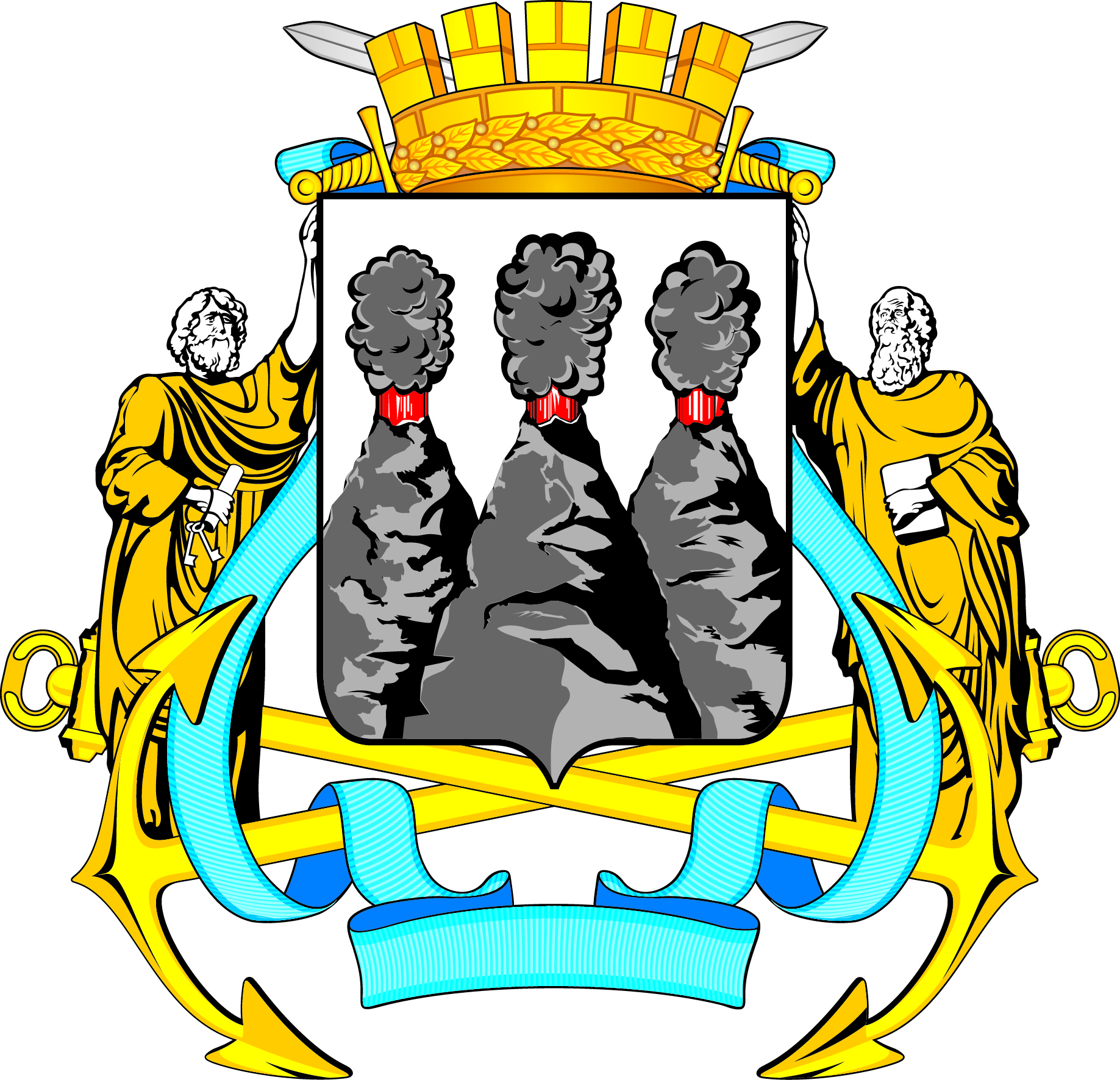 ГОРОДСКАЯ ДУМАПЕТРОПАВЛОВСК-КАМЧАТСКОГО ГОРОДСКОГО ОКРУГАот 21.12.2016 № 1205-р55-я сессияг.Петропавловск-КамчатскийО принятии решения о внесении изменения в Решение Городской Думы Петропавловск-Камчатского городского округа от 31.10.2013 № 145-нд «О наградах и почетных званиях Петропавловск-Камчатского городского округа» Председатель Городской Думы Петропавловск-Камчатского городского округаС.И. Смирнов         ГОРОДСКАЯ ДУМАПЕТРОПАВЛОВСК-КАМЧАТСКОГО ГОРОДСКОГО ОКРУГАВременно исполняющий полномочия Главы Петропавловск-Камчатского городского округа В.Ю. Иваненко